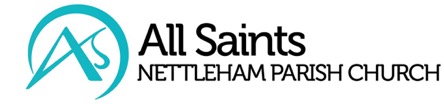 You should keep a copy, and forward a copy confidentially to our Safeguarding Officer at safeguarding@asn.church Record of Safeguarding Issue  Record of Safeguarding Issue  DateDateInitial record ; suggested prompts for what to recordInitial record ; suggested prompts for what to recordWho is it about? (the names of all key people)What happened? (use exact quotes where possible in quotation marksWhere and when did it take place?     Follow up action     Follow up actionKeep a record of how the next steps have been implemented with datesName and RoleSignature